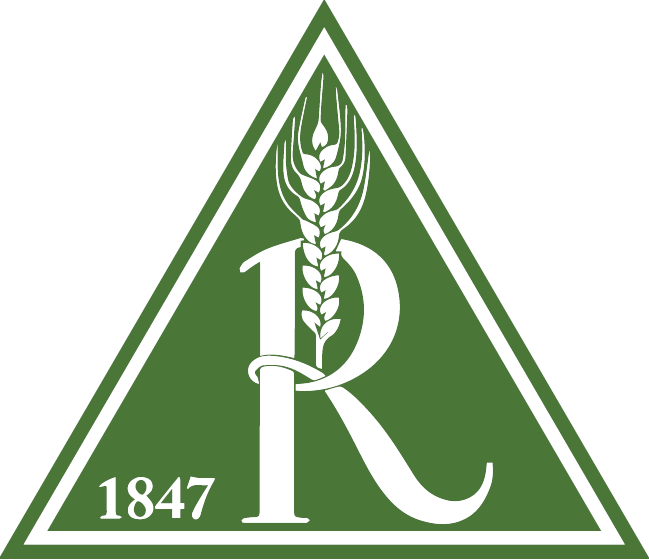 ATTENTION CONTRACTORS, DRIVERS, and other NON RAHR MALTING EMPLOYEES Rahr Corporation, is paying close attention to the Coronavirus outbreak (COVID-19).In an effort to protect the health and safety of our staff, and yourselves, we ask that you do not enter any of the facility, without explicit permission.Contact Cody Marshall at 403-747-4238 to get permissionIf you are showing any of the following symptoms, please leave the site immediately:FeverCough Other Respiratory Issues like trouble breathingFor those with explicit permission, please follow normal sanitation protocols:Wash hands for a minimum of 20 secondsAvoid touching eyes, nose, or mouthAvoid contact with people that are sickWhen coughing or sneezing cover your mouth by coughing into your arm or tissueIf you have any questions you can contact Cody at 403-747-4238Thank you for your understanding,Rahr Malting Canada Ltd.